REUNIÓN CONSEJO ACADÉMICOFEBRERO 10 de 2021ACTA N° ___Día:	febrero 10 de 2021Hora:	07.00 a.m. – 01.00 p.m.Lugar:	Virtual (Lugar de Residencia de Cada Docente)Moderador:	Álvaro Andrés, quien programa la reuniónORDEN DEL DÍAOración – reflexión a cargo de Alejandro y EdgarLlamado a lista y verificación del QuórumLectura y Aprobación del Acta AnteriorContinuación elaboración TEMPLATE 8.30 – 9.15: DesayunoContinuación elaboración TEMPLATE hasta las 10.30 a.m.Receso de 10 minutosAsuntos Varios: Preparación DÍA E 2020 y DÍA E FAMILIAAlumnos PromovidosCorreos institucionales de alumnos nuevos12.50 p.m.: Evaluación y Fin de la Jornada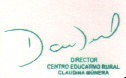 DAVIDANIEL RESTREPO VELÁSQUEZ70042918DirectorC.E.R. CLAUDINA MÚNERA3225268240